Základní škola a Mateřská škola Ostravice, 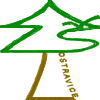 příspěvková organizaceOstravice 300, 739 14 Ostravice, IČ: 75029715, tel.: +420558682111, e-mail: reditelka@zsostravice.czŽádost o přestup dítěte z jiné základní školyŽádám o přijetí dítěte . . . . . . . . . . . . . . . . . . . . . . . . . . . . . . . . . . . . . . . . . . . . . . . . . . . . . . .  . . . . ,narozeného dne . . . . . . . . . . . . . . . . . . . . . . . . . . . . . . . . . . . . . . . . . . . . . . . . . . . . . . . . . . . . . . . . ,s trvalým pobytem . . . . . . . . . . . . . . . . . . . . . . . . . . . . . . . . . . . . . . . . . . . . . . . . . . . . . . . . . . . . . . ,k základnímu vzdělávání  s datem nástupu od . . . . . . . . . . . . . . . . . . . . . . . . . . . . . . . . . . . . . . . .Jedná se o přestup ze základní školy . . . . . . . . . . . . . . . . . . . . . . . . . . . . . . . . . . . . . . . . . . . . . . . .. . . . . . . . . . . . . . . . . . . . . . . . . . . . . . . . . . . . . . . . . . . . . . . . . . . . . . . . . . . . . . . . . . . . . . . . . . . . . . . Zákonný zástupce dítěteJméno a příjmení, titul: . . . . . . . . . . . . . . . . . . . . . . . . . . . . . . . . . . . . . . . . . . . . . . . . . . . . . . . . . .Datum narození: . . . . . . . . . . . . . . . . . . . . . . . . . . . . . . . . . . . . . . . . . . . . . . . . . . . . . . . . . . . . . . . . Místo trvalého pobytu: . . . . . . . . . . . . . . . . . . . . . . . . . . . . . . . . . . . . . . . . . . . . . . . . . . . . . . . . . . . Telefonní kontakt: . . . . . . . . . . . . . . . . . . . . . . . . . . . . . . . . . . . . . . . . . . . . . . . . . . . . . . . . . . . . . . . E-mail: . . . . . . . . . . . . . . . . . . . . . . . . . . . . . . . . . . . . . . . . . . . . . . . . . . . . . . . . . . . . . . . . . . . . . . . . . Adresa pro doručování písemností, není-li shodná s adresou trvalého pobytu:. . . . . . . . . . . . . . . . . . . . . . . . . . . . . . . . . . . . . . . . . . . . . . . . . . . . . . . . . . . . . . . . . . . . . . . . . . . . . . V . . . . . . . . . . . . . . . . . dne . . . . . . . . . . . . .. . . . . . . . . . . . . . . . . . . . . . . .podpis zákonného zástupce